LIST ROZHODČÍHO / THE BALLOT 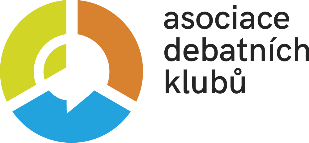 Turnaj / Tournament: Click here to enter text.Místo, datum / Place, date: Click here to enter text., Click here to enter a date.Rozhodčí / Adjudicator: Click here to enter text.Teze / Motion: Click here to enter text.Tým af. / Team aff.: Click here to enter text.Tým neg. / Team neg.: Click here to enter text.O jaké části plánu se v debatě vedly spory? Jak se dané spory vyvíjely? Popište jednotlivé spory podle struktury níže. Pokud se o některou část plánu spor vůbec nevedl, můžete ji smazat. Spor o problém:Co afirmace určila za problém a jakou hlavní myšlenku ve sporu obhajovala?Jak reagovala negace?Kdo byl ve sporu silnější a proč?Spor o příčinu: Co afirmace určila za příčinu a jakou hlavní myšlenku ve sporu obhajovala?Jak reagovala negace?Kdo byl ve sporu silnější a proč?Spor o řešení: Jaké řešení přednesla afirmace? Jaké myšlenky ve sporu o řešení obhajovala? Jak reagovala negace?Kdo byl ve sporu silnější a proč?	Spor o výhody:Jaké výhody přinesla afirmace? Jak reagovala negace?Kdo byl ve sporu silnější a proč?Uhájila si afirmace celý plán? Který tým debatu vyhrál a proč dopadla debata ne/přesvědčivě? Co byste týmům doporučili do dalších debat?Rozhodčího vítězný tým / Adjudicator’s winning team: Choose an item.Vítězný tým / Winning team: Choose an item.Rozhodnutím / Adjudications: Choose an item.Nejlepší řečník / Best speaker: Click here to enter text.Součet řečnických bodů / Sum of speaker points: A: Click here to enter text. N: Click here to enter text.Jméno / Name:Poznámky k jednotlivci / Individual comments:Řečnické body / Speaker points:Řečnické body / Speaker points:Řečnické body / Speaker points:Řečnické body / Speaker points:Řečnické body / Speaker points:Jméno / Name:Poznámky k jednotlivci / Individual comments:Obs. / Cont.20-40Str. / Str.15-30Styl / Style15-30K. v. / C. q.-5-5Souč. / Sum50-100Click here to enter text.Click here to enter text.Click here to enter text.Click here to enter text.Click here to enter text.Click here to enter text.Click here to enter text.A1Click here to enter text.Click here to enter text.Click here to enter text.Click here to enter text.Click here to enter text.Click here to enter text.Click here to enter text.Click here to enter text.Click here to enter text.Click here to enter text.Click here to enter text.Click here to enter text.Click here to enter text.A2Click here to enter text.Click here to enter text.Click here to enter text.Click here to enter text.Click here to enter text.Click here to enter text.Click here to enter text.Click here to enter text.Click here to enter text.Click here to enter text.Click here to enter text.Click here to enter text.Click here to enter text.A3Click here to enter text.Click here to enter text.Click here to enter text.Click here to enter text.Click here to enter text.Click here to enter text.Jméno / Name:Poznámky k jednotlivci / Individual comments:Řečnické body / Speaker points:Řečnické body / Speaker points:Řečnické body / Speaker points:Řečnické body / Speaker points:Řečnické body / Speaker points:Jméno / Name:Poznámky k jednotlivci / Individual comments:Obs. / Cont.20-40Str. / Str.15-30Styl / Style15-30K. v. / C. q.-5-5Souč. / Sum50-100Click here to enter text.Click here to enter text.Click here to enter text.Click here to enter text.Click here to enter text.Click here to enter text.Click here to enter text.N1Click here to enter text.Click here to enter text.Click here to enter text.Click here to enter text.Click here to enter text.Click here to enter text.Click here to enter text.Click here to enter text.Click here to enter text.Click here to enter text.Click here to enter text.Click here to enter text.Click here to enter text.N2Click here to enter text.Click here to enter text.Click here to enter text.Click here to enter text.Click here to enter text.Click here to enter text.Click here to enter text.Click here to enter text.Click here to enter text.Click here to enter text.Click here to enter text.Click here to enter text.Click here to enter text.N3Click here to enter text.Click here to enter text.Click here to enter text.Click here to enter text.Click here to enter text.Click here to enter text.Konkrétní a podrobné vysvětlení rozhodnutí / Concrete and detailed justification of the decision:Click here to enter text.